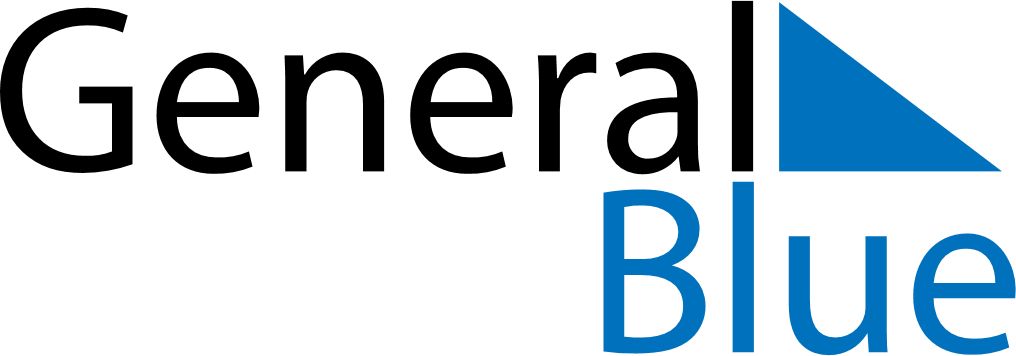 October 2024October 2024October 2024October 2024October 2024October 2024Stigtomta, Soedermanland, SwedenStigtomta, Soedermanland, SwedenStigtomta, Soedermanland, SwedenStigtomta, Soedermanland, SwedenStigtomta, Soedermanland, SwedenStigtomta, Soedermanland, SwedenSunday Monday Tuesday Wednesday Thursday Friday Saturday 1 2 3 4 5 Sunrise: 6:57 AM Sunset: 6:27 PM Daylight: 11 hours and 29 minutes. Sunrise: 7:00 AM Sunset: 6:24 PM Daylight: 11 hours and 24 minutes. Sunrise: 7:02 AM Sunset: 6:21 PM Daylight: 11 hours and 18 minutes. Sunrise: 7:04 AM Sunset: 6:18 PM Daylight: 11 hours and 13 minutes. Sunrise: 7:06 AM Sunset: 6:15 PM Daylight: 11 hours and 8 minutes. 6 7 8 9 10 11 12 Sunrise: 7:09 AM Sunset: 6:12 PM Daylight: 11 hours and 3 minutes. Sunrise: 7:11 AM Sunset: 6:09 PM Daylight: 10 hours and 58 minutes. Sunrise: 7:13 AM Sunset: 6:07 PM Daylight: 10 hours and 53 minutes. Sunrise: 7:16 AM Sunset: 6:04 PM Daylight: 10 hours and 48 minutes. Sunrise: 7:18 AM Sunset: 6:01 PM Daylight: 10 hours and 43 minutes. Sunrise: 7:20 AM Sunset: 5:58 PM Daylight: 10 hours and 37 minutes. Sunrise: 7:22 AM Sunset: 5:55 PM Daylight: 10 hours and 32 minutes. 13 14 15 16 17 18 19 Sunrise: 7:25 AM Sunset: 5:52 PM Daylight: 10 hours and 27 minutes. Sunrise: 7:27 AM Sunset: 5:50 PM Daylight: 10 hours and 22 minutes. Sunrise: 7:29 AM Sunset: 5:47 PM Daylight: 10 hours and 17 minutes. Sunrise: 7:32 AM Sunset: 5:44 PM Daylight: 10 hours and 12 minutes. Sunrise: 7:34 AM Sunset: 5:41 PM Daylight: 10 hours and 7 minutes. Sunrise: 7:36 AM Sunset: 5:39 PM Daylight: 10 hours and 2 minutes. Sunrise: 7:39 AM Sunset: 5:36 PM Daylight: 9 hours and 57 minutes. 20 21 22 23 24 25 26 Sunrise: 7:41 AM Sunset: 5:33 PM Daylight: 9 hours and 52 minutes. Sunrise: 7:43 AM Sunset: 5:30 PM Daylight: 9 hours and 46 minutes. Sunrise: 7:46 AM Sunset: 5:28 PM Daylight: 9 hours and 41 minutes. Sunrise: 7:48 AM Sunset: 5:25 PM Daylight: 9 hours and 36 minutes. Sunrise: 7:51 AM Sunset: 5:22 PM Daylight: 9 hours and 31 minutes. Sunrise: 7:53 AM Sunset: 5:20 PM Daylight: 9 hours and 26 minutes. Sunrise: 7:55 AM Sunset: 5:17 PM Daylight: 9 hours and 21 minutes. 27 28 29 30 31 Sunrise: 6:58 AM Sunset: 4:15 PM Daylight: 9 hours and 16 minutes. Sunrise: 7:00 AM Sunset: 4:12 PM Daylight: 9 hours and 11 minutes. Sunrise: 7:03 AM Sunset: 4:09 PM Daylight: 9 hours and 6 minutes. Sunrise: 7:05 AM Sunset: 4:07 PM Daylight: 9 hours and 1 minute. Sunrise: 7:07 AM Sunset: 4:04 PM Daylight: 8 hours and 57 minutes. 